DÉCLARATION D'INTENTION DE RÉDACTION 
D'UN PROTOCOLE NATIONAL DE DIAGNOSTIC 
ET DE SOINS 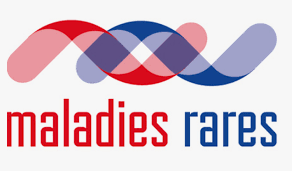 Thème du PNDS : (indiquez, le cas échéant, s'il s'agit d'une actualisation d'un PNDS existant) : ->   Nouveau PNDS ActualisationCalendrier prévisionnel Centre de référence promoteurDate : Signatures Date de début du projet Date prévisionnelle du début de la phase 2Date prévisionnelle du début de la phase 3 Nom du centreResponsable médical du centreTitre, nom, prénom, mailEtablissement de santé de rattachementDirecteur d'établissementTitre, nom, prénom, mailFilière de santé de rattachementCentres de référence associésCoordonnateur du PNDS
Titre, nom, prénom, mailResponsable du centre de référence promoteurResponsable légal de l'établissement de santé siège du CRMR 